Тема: «Волшебные цветы». (Простые опыты с водой). Цель: развитие познавательного интереса через экспериментальную деятельность, способствовать развитию у детей любознательности, стремления к самостоятельному познанию и размышлению; расширение представления детей об окружающем мире через знакомство с элементарными знаниями из различных областей наук; развитие у детей представления о свойствах воды;Материал: бумага, цветные карандаши, ножницы, посуда с водой. Загадка:Очень добродушная,Я мягкая, послушная,Но когда я захочу,Даже камень источу (Вода) Вода – это единственное вещество на земле, встречающееся в трех естественных состояниях – твердом, жидком и газообразном.- Для чего нужна вода?  (Растениям, животным, птицам, людям, всему мир)- А может вода оживить бумажный цветок? Давайте посмотрим.Из бумаги вырезаем цветок, загибаем лепестки к середине, кладем бумажный цветок в тарелку с водой.- Что произойдет с цветком? Результат: цветок постепенно раскроется.- Почему? - Вода проникает в самые маленькие пустые пространства между волокнами бумаги и заполняет их. Бумага набухает, становится постепенно тяжелее и лепестки раскрываются.Физминутка «Капельки»:1, 2, 3, 4, 5. Любят капельки играть!Мы ногами, топ- топ, мы рукам, хлоп-, хлопМы глазками миг-миг, плечиками чик-чикРаз туда, два сюда повернись вокруг себя.Раз присели, два привстали.Руки кверху все подняли.Раз, два, раз, два вот и кончилась игра. (Движения делаются согласно тексту).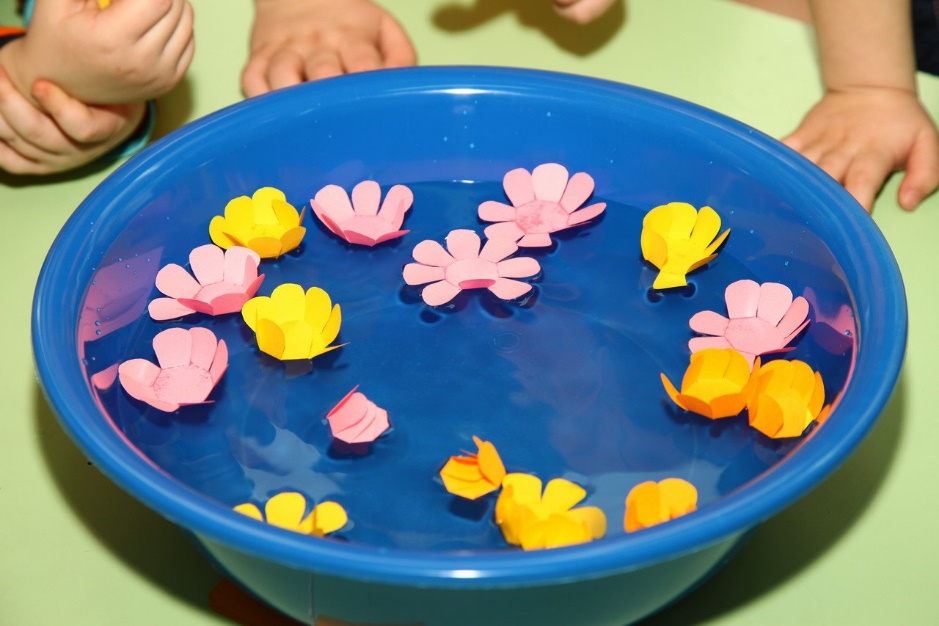 